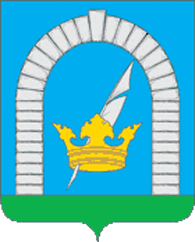 СОВЕТ ДЕПУТАТОВПОСЕЛЕНИЯ РЯЗАНОВСКОЕ В ГОРОДЕ МОСКВЕРЕШЕНИЕОт 26.11.2019 № 12/3Об утверждении Положенийо постоянных комиссиях Совета депутатовпоселения Рязановское	В соответствии с Федеральным законом от 06.10.2003 №131-ФЗ «Об общих принципах организации местного самоуправления в Российской Федерации», Законом города Москвы от 06.11.2002 №56 «Об организации местного самоуправления в городе Москве», уставом поселения Рязановское,СОВЕТ ДЕПУТАТОВ ПОСЕЛЕНИЯ РЯЗАНОВСКОЕ РЕШИЛ:1. Утвердить Положение о постоянной комиссии Совета депутатов поселения Рязановское по вопросам социально-экономического развития, бюджета и местным налогам (Приложение 1).2. Утвердить Положение о постоянной комиссии Совета депутатов поселения Рязановское по вопросам нормотворчества, правопорядка и противодействия коррупции (Приложение 2).3. Утвердить Положение о постоянной комиссии Совета депутатов поселения Рязановское по вопросам ЖКХ, благоустройства, строительства, транспорта, землепользования и экологии (Приложение 3).4. Утвердить Положение о постоянной комиссии Совета депутатов поселения Рязановское по вопросам образования, культуры, здравоохранения, физической культуры и спорта, работы с молодежью (Приложение 4).5. Утвердить Положение о постоянной комиссии Совета депутатов поселения Рязановское по вопросам социальной сферы и работой с ветеранами (Приложение 5).6. Опубликовать настоящее решение в бюллетене «Московский муниципальный вестник» и разместить на официальном сайте органов местного самоуправления поселения Рязановское в сети Интернет.7. Контроль за исполнением настоящего решения возложить на главу поселения Рязановское Улыбышева И.О.Глава поселения 								    И.О. УлыбышевПриложение 1к решению Совета депутатовпоселения Рязановскоев городе Москвеот 26.11.2019 № 13/3Положениео постоянной комиссии Совета депутатов поселения Рязановское
по вопросам социально-экономического развития, бюджета и местным налогам1. Общие положенияПостоянная комиссия Совета депутатов поселения Рязановское по вопросам социально-экономического развития, бюджета и местным налогам (далее - Комиссия) является постоянно действующим рабочим органом Совета депутатов поселения Рязановское (далее - Совет депутатов) и образуется на срок полномочий Совета депутатов очередного созыва.Комиссия руководствуется в своей работе федеральным законодательством, законодательством города Москвы, Уставом поселения Рязановское, Регламентом Совета депутатов и настоящим Положением.В рамках целей, определенных настоящим Положением, Комиссия обладает организационной и функциональной независимостью и осуществляет свою деятельность самостоятельно. Комиссия подотчетна Совету депутатов.Деятельность Комиссии основывается на принципах законности, объективности, эффективности, независимости и гласности.Формирование и состав КомиссииФормирование Комиссии, утверждение ее персонального состава, внесение изменений в него, а также упразднение Комиссии осуществляется решениями Совета депутатов, принимаемыми в порядке, установленном Регламентом Совета депутатов в соответствии с настоящим Положением.Депутаты включаются в состав комиссий на основе своего волеизъявления. Депутат не может входить в состав более чем двух постоянных комиссий и быть председателем более чем одной комиссии.Председатель Комиссии избирается большинством голосов от установленной численности депутатов и утверждается решением Совета депутатов.3. Полномочия Комиссии	3.1. Комиссия осуществляет следующие полномочия:- рассмотрение обращений юридических лиц и граждан по вопросам ведения Комиссии;- разработка проектов решений Совета депутатов по вопросам ведения Комиссии;- организация исполнения решений Совета депутатов и контроля за их исполнением (на основании решения Совета депутатов, в рамках своих полномочий).	В ведении Комиссии находятся следующие вопросы местного значения: 1) составление и рассмотрение проекта бюджета поселения (далее местный бюджет), утверждение и исполнение местного бюджета, осуществление контроля за его исполнением, составление и утверждение отчета об исполнении местного бюджета;2) владение, пользование и распоряжение имуществом, находящимся в муниципальной собственности поселения;3) содействие в развитии сельскохозяйственного производства, создание условий для развития малого и среднего предпринимательства;4) создание условий для обеспечения жителей поселения (далее – жители) услугами связи, общественного питания, бытового обслуживания и торговли, за исключением полномочий по организации розничных рынков;5) содействие в развитии сельскохозяйственного производства, создание условий для развития малого и среднего предпринимательства;6) и другие полномочия, установленные Федеральным законом от 06.10.2003 №131-ФЗ «Об общих принципах организации местного самоуправления в Российской Федерации», Законом города Москвы от 06.11.2002 №56 «Об организации местного самоуправления в городе Москве» и уставом поселения Рязановское.	3.2. В целях осуществления установленных настоящим Положением полномочий Комиссия вправе:- обращаться в государственные органы, органы местного самоуправления, в организации, предприятия и учреждения всех форм собственности по вопросам ведения комиссии;- приглашать на свои заседания и заслушивать доклады и сообщения представителей органов государственной власти, органов местного самоуправления, предприятий, организаций и учреждений всех форм собственности;- вносить предложения в планы работы и повестку дня заседания Совета депутатов;- проводить при необходимости совместные заседания с другими комиссиями Совета депутатов.4. Полномочия председателя и членов Комиссии4.1. Председатель Комиссии:- осуществляет руководство деятельностью Комиссии и организует ее работу, в том числе формирует повестку дня заседания Комиссии и список приглашенных для участия в заседаниях лиц, ведет заседания Комиссии;- распределяет обязанности между членами Комиссии;- представляет Комиссию в органах государственной власти и органах местного самоуправления;- обладает правом подписи документов по вопросам деятельности Комиссии.4.2. Члены Комиссии имеют право:- вносить вопросы и предложения на рассмотрение Комиссии, участвовать в подготовке, обсуждении и принятии по ним решений, а также в организации их реализации и контроле за их выполнением;- выступать на заседаниях Совета депутатов и его рабочих органов с докладами по вопросам, относящимся к ведению Комиссии;- представлять Совету депутатов свое особое место в случаях несогласия с принятым Комиссией решением;- принимать участие в работе других комиссий и рабочих групп Совета депутатов;- сложить свои полномочия члена Комиссии на основании личного заявления на имя главы поселения Рязановское.5. Организация деятельности Комиссии	5.1. Организационное обеспечение деятельности Комиссии осуществляет администрация поселения Рязановское (далее – администрация).	5.2. Председателем Комиссии назначается секретарь Комиссии (далее – секретарь).	5.3. Секретарь исполняет следующие обязанности:- обеспечивает делопроизводство Комиссии;- готовит материалы к заседанию Комиссии;- уведомляет о месте и времени очередного заседания Комиссии не менее чем за двое суток членов Комиссии, а также заблаговременно информирует об этом других депутатов Совета депутатов и иных участников заседания;- ведет протоколы заседаний Комиссии.	5.4. Заседания Комиссии проводятся в помещении, предоставленном администрацией.6.  Порядок проведения заседаний Комиссии	6.1. Заседание Комиссии правомочно, если на нем присутствует более половины от установленного числа членов Комиссии.	6.2. Заседания Комиссии проводятся открыто. Большинством голосов от установленного числа членов Комиссии может быть принято решение о проведении закрытого заседания Комиссии.	6.3. Заседание Комиссии проводит председатель Комиссии. В случае отсутствия председателя Комиссии его функции осуществляет один из членов Комиссии по решению большинства присутствующих на заседании членов Комиссии.	6.4. Заседания Комиссии по мере необходимости, но не реже одного раза в три месяца.	6.5. Члены Комиссии обязаны присутствовать на заседаниях Комиссии. О невозможности присутствовать на заседании Комиссии заблаговременно информируют председателя Комиссии.	6.6. Решения Комиссии принимаются большинством голосов от общего числа членов Комиссии, присутствующих на заседании и оформляются протоколом.	6.7. Протокол подписывается председательствующим на заседании Комиссии.Приложение 2к решению Совета депутатовпоселения Рязановскоев городе Москвеот 26.11.2019 № 13/3Положениео постоянной комиссии Совета депутатов поселения Рязановское
по вопросам нормотворчества, правопорядка и противодействия коррупции1. Общие положения	1.1. Постоянная комиссия Совета депутатов поселения Рязановское по вопросам нормотворчества, правопорядка и противодействия коррупции (далее - Комиссия) является постоянно действующим рабочим органом Совета депутатов поселения Рязановское (далее - Совет депутатов) и образуется на срок полномочий Совета депутатов очередного созыва.	1.2. Комиссия руководствуется в своей работе федеральным законодательством, законодательством города Москвы, уставом поселения Рязановское, Регламентом Совета депутатов и настоящим Положением.	1.3. В рамках целей, определенных настоящим Положением, Комиссия обладает организационной и функциональной независимостью и осуществляет свою деятельность самостоятельно. Комиссия подотчетна Совету депутатов.	1.4. Деятельность Комиссии основывается на принципах законности, объективности, эффективности, независимости и гласности.2. Формирование и состав Комиссии	 2.1. Формирование Комиссии, утверждение ее персонального состава, внесение изменений в него, а также упразднение Комиссии осуществляется решениями Совета депутатов, принимаемыми в порядке, установленном Регламентом Совета депутатов в соответствии с настоящим Положением.	2.2. Депутаты включаются в состав комиссий на основе своего волеизъявления. Депутат не может входить в состав более чем двух постоянных комиссий и быть председателем более чем одной комиссии.	2.3. Председатель Комиссии избирается большинством голосов от установленной численности депутатов и утверждается решением Совета депутатов.3. Полномочия Комиссии	3.1. Комиссия осуществляет следующие полномочия:- рассмотрение обращений юридических лиц и граждан по вопросам ведения Комиссии;- разработка проектов решений Совета депутатов по вопросам ведения Комиссии;- организация исполнения решений Совета депутатов и контроля за их исполнением (на основании решения совета депутатов, в рамках своих полномочий).	В ведении Комиссии находятся следующие вопросы местного значения: 1) участие в мероприятиях по профилактике терроризма и экстремизма, а также по минимизации и (или) ликвидации последствий проявлений терроризма и экстремизма в границах поселения, организуемых федеральными органами исполнительной власти и (или) органами исполнительной власти города Москвы, организация и проведение на территории поселения информационно-пропагандистских мероприятий по разъяснению сущности терроризма и его общественной опасности, а также по формированию у граждан неприятия идеологии терроризма, в том числе путем распространения информационных материалов, печатной продукции, проведения разъяснительной работы и иных мероприятий;2) участие в предупреждении и ликвидации последствий чрезвычайных ситуаций в границах поселения;3) обеспечение первичных мер пожарной безопасности в границах поселения;4) формирование архивных фондов поселения;5) организация и осуществление мероприятий по гражданской обороне, защите населения и территории поселения от чрезвычайных ситуаций природного и техногенного характера;6) создание, содержание и организация деятельности аварийно-спасательных служб и (или) аварийно-спасательных формирований на территории поселения;7) осуществление мероприятий по обеспечению безопасности людей на водных объектах, охране их жизни и здоровья;8) создание условий для деятельности добровольных формирований населения по охране общественного порядка;9) осуществление мер по противодействию коррупции в границах поселения;10) предоставление помещения для работы на обслуживаемом административном участке поселения сотруднику, замещающему должность участкового уполномоченного полиции;11) участие в работе призывной комиссии в соответствии с федеральным законодательством; 12) и другие полномочия, установленные Федеральным законом от 06.10.2003 №131-ФЗ «Об общих принципах организации местного самоуправления в Российской Федерации», Законом города Москвы от 06.11.2002 №56 «Об организации местного самоуправления в городе Москве» и уставом поселения Рязановское.	3.2. В целях осуществления установленных настоящим Положением полномочий Комиссия вправе:- обращаться в государственные органы, органы местного самоуправления, в организации, предприятия и учреждения всех форм собственности по вопросам ведения комиссии;- приглашать на свои заседания и заслушивать доклады и сообщения представителей органов государственной власти, органов местного самоуправления, предприятий, организаций и учреждений всех форм собственности;- вносить предложения в планы работы и повестку дня заседания Совета депутатов;- проводить при необходимости совместные заседания с другими комиссиями Совета депутатов.4. Полномочия председателя и членов Комиссии4.1. Председатель Комиссии:- осуществляет руководство деятельностью Комиссии и организует ее работу, в том числе формирует повестку дня заседания Комиссии и список приглашенных для участия в заседаниях лиц, ведет заседания Комиссии;- распределяет обязанности между членами Комиссии;- представляет Комиссию в органах государственной власти и органах местного самоуправления;- обладает правом подписи документов по вопросам деятельности Комиссии.4.2. Члены Комиссии имеют право:- вносить вопросы и предложения на рассмотрение Комиссии, участвовать в подготовке, обсуждении и принятии по ним решений, а также в организации их реализации и контроле за их выполнением;- выступать на заседаниях Совета депутатов и его рабочих органов с докладами по вопросам, относящимся к ведению Комиссии;- представлять Совету депутатов свое особое место в случаях несогласия с принятым Комиссией решением;- принимать участие в работе других комиссий и рабочих групп Совета депутатов;- сложить свои полномочия члена Комиссии на основании личного заявления на имя главы поселения Рязановское.5. Организация деятельности Комиссии	5.1. Организационное обеспечение деятельности Комиссии осуществляет администрация поселения Рязановское (далее – администрация).	5.2. Председателем Комиссии назначается секретарь Комиссии (далее – секретарь).	5.3. Секретарь исполняет следующие обязанности:- обеспечивает делопроизводство Комиссии;- готовит материалы к заседанию Комиссии;- уведомляет о месте и времени очередного заседания Комиссии не менее чем за двое суток членов Комиссии, а также заблаговременно информирует об этом других депутатов Совета депутатов и иных участников заседания;- ведет протоколы заседаний Комиссии.	5.4. Заседания Комиссии проводятся в помещении, предоставленном администрацией.6.  Порядок проведения заседаний Комиссии	6.1. Заседание Комиссии правомочно, если на нем присутствует более половины от установленного числа членов Комиссии.	6.2. Заседания Комиссии проводятся открыто. Большинством голосов от установленного числа членов Комиссии может быть принято решение о проведении закрытого заседания Комиссии.	6.3. Заседание Комиссии проводит председатель Комиссии. В случае отсутствия председателя Комиссии его функции осуществляет один из членов Комиссии по решению большинства присутствующих на заседании членов Комиссии.	6.4. Заседания Комиссии по мере необходимости, но не реже одного раза в три месяца.	6.5. Члены Комиссии обязаны присутствовать на заседаниях Комиссии. О невозможности присутствовать на заседании Комиссии заблаговременно информируют председателя Комиссии.	6.6. Решения Комиссии принимаются большинством голосов от общего числа членов Комиссии, присутствующих на заседании и оформляются протоколом.	6.7. Протокол подписывается председательствующим на заседании Комиссии.Приложение 3к решению Совета депутатовпоселения Рязановскоев городе Москвеот 26.11.2019 № 13/3Положениео постоянной комиссии Совета депутатов поселения Рязановское
по вопросам ЖКХ, благоустройства, строительства, транспорта, землепользования и экологии1. Общие положения	1.1. Постоянная комиссия Совета депутатов поселения Рязановское по вопросам ЖКХ, благоустройства, строительства, транспорта, землепользования и экологии (далее - Комиссия) является постоянно действующим рабочим органом Совета депутатов поселения Рязановское (далее - Совет депутатов) и образуется на срок полномочий Совета депутатов очередного созыва.	1.2. Комиссия руководствуется в своей работе федеральным законодательством, законодательством города Москвы, уставом поселения Рязановское, Регламентом Совета депутатов и настоящим Положением.	1.3. В рамках целей, определенных настоящим Положением, Комиссия обладает организационной и функциональной независимостью и осуществляет свою деятельность самостоятельно. Комиссия подотчетна Совету депутатов.	1.4. Деятельность Комиссии основывается на принципах законности, объективности, эффективности, независимости и гласности.2. Формирование и состав Комиссии	 2.1. Формирование Комиссии, утверждение ее персонального состава, внесение изменений в него, а также упразднение Комиссии осуществляется решениями Совета депутатов, принимаемыми в порядке, установленном Регламентом Совета депутатов в соответствии с настоящим Положением.	2.2. Депутаты включаются в состав комиссий на основе своего волеизъявления. Депутат не может входить в состав более чем двух постоянных комиссий и быть председателем более чем одной комиссии.	2.3. Председатель Комиссии избирается большинством голосов от установленной численности депутатов и утверждается решением Совета депутатов.3. Полномочия Комиссии	3.1. Комиссия осуществляет следующие полномочия:- рассмотрение обращений юридических лиц и граждан по вопросам ведения Комиссии;- разработка проектов решений Совета депутатов по вопросам ведения Комиссии;- организация исполнения решений Совета депутатов и контроля за их исполнением (на основании решения Совета депутатов, в рамках своих полномочий).	В ведении Комиссии находятся следующие вопросы местного значения: 1) организация в границах поселения электро-, тепло-, газо- и водоснабжения населения, водоотведения, снабжения населения топливом;2) дорожная деятельность в отношении автомобильных дорог местного значения поселения и обеспечение безопасности дорожного движения на них, включая создание и обеспечение функционирования парковок (парковочных мест), осуществление муниципального контроля за сохранностью автомобильных дорог местного значения поселения, а также осуществление иных полномочий в области использования автомобильных дорог и осуществления дорожной деятельности в соответствии с федеральным законодательством и нормативными правовыми актами города Москвы;3) организация строительства и содержания муниципального жилищного фонда, создание условий для жилищного строительства;4) создание условий для предоставления транспортных услуг населению и организация транспортного обслуживания населения на автомобильных дорогах местного значения поселения;5) осуществление в пределах, установленных водным законодательством Российской Федерации, полномочий собственника водных объектов, информирование населения об ограничениях их использования;6) организация сбора и вывоза бытовых отходов и мусора;7) утверждение правил благоустройства территории поселения, устанавливающих в том числе требования по содержанию зданий (включая жилые дома), сооружений и земельных участков, на которых они расположены, к внешнему виду фасадов и ограждений соответствующих зданий и сооружений, перечень работ по благоустройству и периодичность их выполнения; установление порядка участия собственников зданий (помещений в них) и сооружений в благоустройстве прилегающих территорий; организация благоустройства территории поселения (включая освещение улиц, озеленение территории, установку указателей с наименованиями улиц и номерами домов, размещение и содержание малых архитектурных форм);8) присвоение наименований элементам улично-дорожной сети (за исключением автомобильных дорог федерального значения, автомобильных дорог регионального или межмуниципального значения) в границах поселения, изменение таких наименований;9) управление и распоряжение земельными участками, находящимися в муниципальной собственности, резервирование и изъятие, в том числе путем выкупа, земельных участков в границах поселения для муниципальных нужд, осуществление земельного контроля за использованием земель, находящихся в муниципальной собственности, на территории поселения;10) осуществление муниципального лесного контроля;11) обеспечение выполнения работ, необходимых для создания искусственных земельных участков для нужд поселения, проведение открытого аукциона на право заключить договор о создании искусственного земельного участка в соответствии с федеральным законом;12) установление размеров платы за пользование жилым помещением муниципального жилищного фонда для нанимателей жилых помещений по договору социального найма жилого помещения, по договору найма специализированного жилого помещения, по договору найма жилого помещения жилищного фонда коммерческого использования;13) установление размеров платы за содержание жилого помещения для нанимателей жилых помещений муниципального жилищного фонда, а также в предусмотренных федеральным законодательством случаях - для собственников жилых помещений, расположенных на территории поселения;14) и другие полномочия, установленные Федеральным законом от 06.10.2003 №131-ФЗ «Об общих принципах организации местного самоуправления в Российской Федерации», Законом города Москвы от 06.11.2002 №56 «Об организации местного самоуправления в городе Москве» и уставом поселения Рязановское.	3.2. В целях осуществления установленных настоящим Положением полномочий Комиссия вправе:- обращаться в государственные органы, органы местного самоуправления, в организации, предприятия и учреждения всех форм собственности по вопросам ведения комиссии;- приглашать на свои заседания и заслушивать доклады и сообщения представителей органов государственной власти, органов местного самоуправления, предприятий, организаций и учреждений всех форм собственности;- вносить предложения в планы работы и повестку дня заседания Совета депутатов;- проводить при необходимости совместные заседания с другими комиссиями Совета депутатов.4. Полномочия председателя и членов Комиссии4.1. Председатель Комиссии:- осуществляет руководство деятельностью Комиссии и организует ее работу, в том числе формирует повестку дня заседания Комиссии и список приглашенных для участия в заседаниях лиц, ведет заседания Комиссии;- распределяет обязанности между членами Комиссии;- представляет Комиссию в органах государственной власти и органах местного самоуправления;- обладает правом подписи документов по вопросам деятельности Комиссии.4.2. Члены Комиссии имеют право:- вносить вопросы и предложения на рассмотрение Комиссии, участвовать в подготовке, обсуждении и принятии по ним решений, а также в организации их реализации и контроле за их выполнением;- выступать на заседаниях Совета депутатов и его рабочих органов с докладами по вопросам, относящимся к ведению Комиссии;- представлять Совету депутатов свое особое место в случаях несогласия с принятым Комиссией решением;- принимать участие в работе других комиссий и рабочих групп Совета депутатов;- сложить свои полномочия члена Комиссии на основании личного заявления на имя главы поселения Рязановское.5. Организация деятельности Комиссии	5.1. Организационное обеспечение деятельности Комиссии осуществляет администрация поселения Рязановское (далее – администрация).	5.2. Председателем Комиссии назначается секретарь Комиссии (далее – секретарь).	5.3. Секретарь исполняет следующие обязанности:- обеспечивает делопроизводство Комиссии;- готовит материалы к заседанию Комиссии;- уведомляет о месте и времени очередного заседания Комиссии не менее чем за двое суток членов Комиссии, а также заблаговременно информирует об этом других депутатов Совета депутатов и иных участников заседания;- ведет протоколы заседаний Комиссии.	5.4. Заседания Комиссии проводятся в помещении, предоставленном администрацией.6.  Порядок проведения заседаний Комиссии	6.1. Заседание Комиссии правомочно, если на нем присутствует более половины от установленного числа членов Комиссии.	6.2. Заседания Комиссии проводятся открыто. Большинством голосов от установленного числа членов Комиссии может быть принято решение о проведении закрытого заседания Комиссии.	6.3. Заседание Комиссии проводит председатель Комиссии. В случае отсутствия председателя Комиссии его функции осуществляет один из членов Комиссии по решению большинства присутствующих на заседании членов Комиссии.	6.4. Заседания Комиссии по мере необходимости, но не реже одного раза в три месяца.	6.5. Члены Комиссии обязаны присутствовать на заседаниях Комиссии. О невозможности присутствовать на заседании Комиссии заблаговременно информируют председателя Комиссии.	6.6. Решения Комиссии принимаются большинством голосов от общего числа членов Комиссии, присутствующих на заседании и оформляются протоколом.	6.7. Протокол подписывается председательствующим на заседании Комиссии.Приложение 4к решению Совета депутатовпоселения Рязановскоев городе Москвеот 26.11.2019 № 13/3Положениео постоянной комиссии Совета депутатов поселения Рязановское
по вопросам образования, культуры, здравоохранения, физической культуры и спорта, работы с молодежью1. Общие положения	1.1. Постоянная комиссия Совета депутатов поселения Рязановское по вопросам образования, культуры, здравоохранения, физической культуры и спорта, работы с молодежью (далее - Комиссия) является постоянно действующим рабочим органом Совета депутатов поселения Рязановское (далее - Совет депутатов) и образуется на срок полномочий Совета депутатов очередного созыва.	1.2. Комиссия руководствуется в своей работе федеральным законодательством, законодательством города Москвы, уставом поселения Рязановское, Регламентом Совета депутатов и настоящим Положением.	1.3. В рамках целей, определенных настоящим Положением, Комиссия обладает организационной и функциональной независимостью и осуществляет свою деятельность самостоятельно. Комиссия подотчетна Совету депутатов.	1.4. Деятельность Комиссии основывается на принципах законности, объективности, эффективности, независимости и гласности.2. Формирование и состав Комиссии	 2.1. Формирование Комиссии, утверждение ее персонального состава, внесение изменений в него, а также упразднение Комиссии осуществляется решениями Совета депутатов, принимаемыми в порядке, установленном Регламентом Совета депутатов в соответствии с настоящим Положением.	2.2. Депутаты включаются в состав комиссий на основе своего волеизъявления. Депутат не может входить в состав более чем двух постоянных комиссий и быть председателем более чем одной комиссии.	2.3. Председатель Комиссии избирается большинством голосов от установленной численности депутатов и утверждается решением Совета депутатов.3. Полномочия Комиссии	3.1. Комиссия осуществляет следующие полномочия:- рассмотрение обращений юридических лиц и граждан по вопросам ведения Комиссии;- разработка проектов решений Совета депутатов по вопросам ведения Комиссии;- организация исполнения решений Совета депутатов и контроля за их исполнением (на основании решения Совета депутатов, в рамках своих полномочий).	В ведении Комиссии находятся следующие вопросы местного значения: 1) создание условий для организации досуга и обеспечения жителей услугами организаций культуры;2) создание условий для развития местного традиционного народного художественного творчества, участие в сохранении, возрождении и развитии народных художественных промыслов в поселении;3) сохранение, использование и популяризация объектов культурного наследия (памятников истории и культуры), находящихся в муниципальной собственности, охрана объектов культурного наследия (памятников истории и культуры) местного (муниципального) значения, расположенных на территории поселения;4) обеспечение условий для развития на территории поселения физической культуры и массового спорта, организация проведения официальных физкультурно-оздоровительных и спортивных мероприятий поселения;5) создание, развитие и обеспечение охраны лечебно-оздоровительных местностей и курортов местного значения на территории поселения, а также осуществление муниципального контроля в области использования и охраны особо охраняемых природных территорий местного значения;6) организация и осуществление муниципальных мероприятий по работе с детьми и молодежью на территории поселения;7) и другие полномочия, установленные Федеральным законом от 06.10.2003 №131-ФЗ «Об общих принципах организации местного самоуправления в Российской Федерации», Законом города Москвы от 06.11.2002 №56 «Об организации местного самоуправления в городе Москве» и уставом поселения Рязановское.	3.2. В целях осуществления установленных настоящим Положением полномочий Комиссия вправе:- обращаться в государственные органы, органы местного самоуправления, в организации, предприятия и учреждения всех форм собственности по вопросам ведения комиссии;- приглашать на свои заседания и заслушивать доклады и сообщения представителей органов государственной власти, органов местного самоуправления, предприятий, организаций и учреждений всех форм собственности;- вносить предложения в планы работы и повестку дня заседания Совета депутатов;- проводить при необходимости совместные заседания с другими комиссиями Совета депутатов.4. Полномочия председателя и членов Комиссии4.1. Председатель Комиссии:- осуществляет руководство деятельностью Комиссии и организует ее работу, в том числе формирует повестку дня заседания Комиссии и список приглашенных для участия в заседаниях лиц, ведет заседания Комиссии;- распределяет обязанности между членами Комиссии;- представляет Комиссию в органах государственной власти и органах местного самоуправления;- обладает правом подписи документов по вопросам деятельности Комиссии.4.2. Члены Комиссии имеют право:- вносить вопросы и предложения на рассмотрение Комиссии, участвовать в подготовке, обсуждении и принятии по ним решений, а также в организации их реализации и контроле за их выполнением;- выступать на заседаниях Совета депутатов и его рабочих органов с докладами по вопросам, относящимся к ведению Комиссии;- представлять Совету депутатов свое особое место в случаях несогласия с принятым Комиссией решением;- принимать участие в работе других комиссий и рабочих групп Совета депутатов;- сложить свои полномочия члена Комиссии на основании личного заявления на имя главы поселения Рязановское.5. Организация деятельности Комиссии	5.1. Организационное обеспечение деятельности Комиссии осуществляет администрация поселения Рязановское (далее – администрация).	5.2. Председателем Комиссии назначается секретарь Комиссии (далее – секретарь).	5.3. Секретарь исполняет следующие обязанности:- обеспечивает делопроизводство Комиссии;- готовит материалы к заседанию Комиссии;- уведомляет о месте и времени очередного заседания Комиссии не менее чем за двое суток членов Комиссии, а также заблаговременно информирует об этом других депутатов Совета депутатов и иных участников заседания;- ведет протоколы заседаний Комиссии.	5.4. Заседания Комиссии проводятся в помещении, предоставленном администрацией.6.  Порядок проведения заседаний Комиссии	6.1. Заседание Комиссии правомочно, если на нем присутствует более половины от установленного числа членов Комиссии.	6.2. Заседания Комиссии проводятся открыто. Большинством голосов от установленного числа членов Комиссии может быть принято решение о проведении закрытого заседания Комиссии.	6.3. Заседание Комиссии проводит председатель Комиссии. В случае отсутствия председателя Комиссии его функции осуществляет один из членов Комиссии по решению большинства присутствующих на заседании членов Комиссии.	6.4. Заседания Комиссии по мере необходимости, но не реже одного раза в три месяца.	6.5. Члены Комиссии обязаны присутствовать на заседаниях Комиссии. О невозможности присутствовать на заседании Комиссии заблаговременно информируют председателя Комиссии.	6.6. Решения Комиссии принимаются большинством голосов от общего числа членов Комиссии, присутствующих на заседании и оформляются протоколом.	6.7. Протокол подписывается председательствующим на заседании Комиссии.Приложение 5к решению Совета депутатовпоселения Рязановскоев городе Москвеот 26.11.2019 № 13/3Положениео постоянной комиссии Совета депутатов поселения Рязановское
по вопросам социальной сферы и работой с ветеранами1. Общие положения1.1. Постоянная комиссия Совета депутатов поселения Рязановское по вопросам социальной сферы и работой с ветеранами (далее - Комиссия) является постоянно действующим рабочим органом Совета депутатов поселения Рязановское (далее - Совет депутатов) и образуется на срок полномочий Совета депутатов очередного созыва.	1.2. Комиссия руководствуется в своей работе федеральным законодательством, законодательством города Москвы, уставом поселения Рязановское, Регламентом Совета депутатов и настоящим Положением.	1.3. В рамках целей, определенных настоящим Положением, Комиссия обладает организационной и функциональной независимостью и осуществляет свою деятельность самостоятельно. Комиссия подотчетна Совету депутатов.	1.4. Деятельность Комиссии основывается на принципах законности, объективности, эффективности, независимости и гласности.2. Формирование и состав Комиссии	 2.1. Формирование Комиссии, утверждение ее персонального состава, внесение изменений в него, а также упразднение Комиссии осуществляется решениями Совета депутатов, принимаемыми в порядке, установленном Регламентом Совета депутатов в соответствии с настоящим Положением.	2.2. Депутаты включаются в состав комиссий на основе своего волеизъявления. Депутат не может входить в состав более чем двух постоянных комиссий и быть председателем более чем одной комиссии.	2.3. Председатель Комиссии избирается большинством голосов от установленной численности депутатов и утверждается решением Совета депутатов.3. Полномочия Комиссии	3.1. Комиссия осуществляет следующие полномочия:- рассмотрение обращений юридических лиц и граждан по вопросам ведения Комиссии;- разработка проектов решений Совета депутатов по вопросам ведения Комиссии;- организация исполнения решений Совета депутатов и контроля за их исполнением (на основании решения Совета депутатов, в рамках своих полномочий).	В ведении Комиссии находятся следующие вопросы местного значения: 1) создание условий для массового отдыха жителей и организация обустройства мест массового отдыха населения, включая обеспечение свободного доступа граждан к водным объектам общего пользования и их береговым полосам;2) осуществление дополнительных мер социальной поддержки и социальной помощи для нуждающихся категорий граждан;3) оказание поддержки социально ориентированным некоммерческим организациям в пределах полномочий, установленных статьями 31.1 и 31.3 Федерального закона от 12 января 1996 года № 7-ФЗ «О некоммерческих организациях»;4) и другие полномочия, установленные Федеральным законом от 06.10.2003 №131-ФЗ «Об общих принципах организации местного самоуправления в Российской Федерации», Законом города Москвы от 06.11.2002 №56 «Об организации местного самоуправления в городе Москве» и уставом поселения Рязановское.	3.2. В целях осуществления установленных настоящим Положением полномочий Комиссия вправе:- обращаться в государственные органы, органы местного самоуправления, в организации, предприятия и учреждения всех форм собственности по вопросам ведения комиссии;- приглашать на свои заседания и заслушивать доклады и сообщения представителей органов государственной власти, органов местного самоуправления, предприятий, организаций и учреждений всех форм собственности;- вносить предложения в планы работы и повестку дня заседания Совета депутатов;- проводить при необходимости совместные заседания с другими комиссиями Совета депутатов.4. Полномочия председателя и членов Комиссии4.1. Председатель Комиссии:- осуществляет руководство деятельностью Комиссии и организует ее работу, в том числе формирует повестку дня заседания Комиссии и список приглашенных для участия в заседаниях лиц, ведет заседания Комиссии;- распределяет обязанности между членами Комиссии;- представляет Комиссию в органах государственной власти и органах местного самоуправления;- обладает правом подписи документов по вопросам деятельности Комиссии.4.2. Члены Комиссии имеют право:- вносить вопросы и предложения на рассмотрение Комиссии, участвовать в подготовке, обсуждении и принятии по ним решений, а также в организации их реализации и контроле за их выполнением;- выступать на заседаниях Совета депутатов и его рабочих органов с докладами по вопросам, относящимся к ведению Комиссии;- представлять Совету депутатов свое особое место в случаях несогласия с принятым Комиссией решением;- принимать участие в работе других комиссий и рабочих групп Совета депутатов;- сложить свои полномочия члена Комиссии на основании личного заявления на имя главы поселения Рязановское.5. Организация деятельности Комиссии	5.1. Организационное обеспечение деятельности Комиссии осуществляет администрация поселения Рязановское (далее – администрация).	5.2. Председателем Комиссии назначается секретарь Комиссии (далее – секретарь).	5.3. Секретарь исполняет следующие обязанности:- обеспечивает делопроизводство Комиссии;- готовит материалы к заседанию Комиссии;- уведомляет о месте и времени очередного заседания Комиссии не менее чем за двое суток членов Комиссии, а также заблаговременно информирует об этом других депутатов Совета депутатов и иных участников заседания;- ведет протоколы заседаний Комиссии.	5.4. Заседания Комиссии проводятся в помещении, предоставленном администрацией.6.  Порядок проведения заседаний Комиссии	6.1. Заседание Комиссии правомочно, если на нем присутствует более половины от установленного числа членов Комиссии.	6.2. Заседания Комиссии проводятся открыто. Большинством голосов от установленного числа членов Комиссии может быть принято решение о проведении закрытого заседания Комиссии.	6.3. Заседание Комиссии проводит председатель Комиссии. В случае отсутствия председателя Комиссии его функции осуществляет один из членов Комиссии по решению большинства присутствующих на заседании членов Комиссии.	6.4. Заседания Комиссии по мере необходимости, но не реже одного раза в три месяца.	6.5. Члены Комиссии обязаны присутствовать на заседаниях Комиссии. О невозможности присутствовать на заседании Комиссии заблаговременно информируют председателя Комиссии.	6.6. Решения Комиссии принимаются большинством голосов от общего числа членов Комиссии, присутствующих на заседании и оформляются протоколом.	6.7. Протокол подписывается председательствующим на заседании Комиссии.